ОБ ОБЪЕМАХ ОТГРУЖЕННЫХ ТОВАРОВ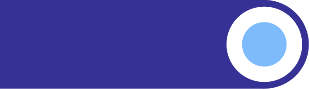 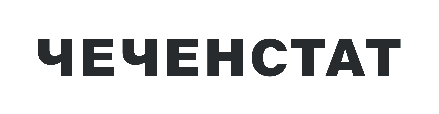 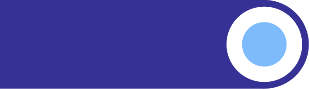 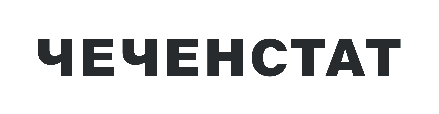 СОБСТВЕННОГО ПРОИЗВОДСТВА, ВЫПОЛНЕННЫХ РАБОТ И УСЛУГ ПО ВИДАМ ДЕЯТЕЛЬНОСТИ, ОТНОСЯЩИМСЯ К ПРОМЫШЛЕННОСТИ1) В январе – феврале 2024 года потребителям отгружено промышленной продукции                                    на 14576,4 млн рублей, что на 24,4 % больше, чем в январе – феврале 2023 года.Наибольший удельный вес в общем объеме отгруженной продукции занимает «Обеспечение электрической энергией, газом и паром; кондиционирование воздуха» (71,9%).в действующих ценах, млн руб.в действующих ценах, млн руб.в действующих ценах, млн руб.в действующих ценах, млн руб.в действующих ценах, млн руб.Февраль2024г.Январь – февраль2024г.Темпы ростаТемпы ростаФевраль2024г.Январь – февраль2024г.февраль2024г. в % кфевралю2023г.январь – февраль2024г. в % кянварю – февралю2023г.Добыча полезных ископаемых398,3780,4118,4119,6Обрабатывающие производства1615,72957,5161,5143,3    из них: производство пищевых продуктов227,0455,1104,4103,3 производство напитков67,3132,774,473,4 производство текстильных изделий0,10,3100,0100,0 производство одежды7,716,293,199,7обработка древесины и производство изделий из дерева и пробки, кроме мебели, производство изделий из соломки и материалов для плетения32,163,1179,7188,0производство бумаги и бумажных изделий5,09,0103,892,8деятельность полиграфическая и копирование носителей информации1,32,254,845,9производство химических веществ и химических продуктов4,79,496,096,0производство резиновых и пластмассовых изделий192,9370,317,0 р.16,4 р.производство прочей неметаллической минеральной продукции502,9946,22,0 р.178,6производство готовых металлических изделий, кроме машин и оборудования37,083,076,786,1производство электрического оборудования3,05,991,299,5производство машин и оборудования, не включенных в другие группировки26,752,8132,0130,7производство автотранспортных средств, прицепов и полуприцепов……173,6120,5производство мебели65,4130,7100,1100,0производство прочих готовых изделий22,638,05,8 р.4,9 р.ремонт и монтаж машин и оборудования63,5122,0142,9122,7Обеспечение электрической энергией, газом и паром; кондиционирование воздуха5040,610478,4114,4121,0Водоснабжение; водоотведение, организация сбора и утилизации отходов, деятельность по ликвидации загрязнений193,4360,1107,5103,81) Оперативные данные, по чистым видам экономической деятельности1) Оперативные данные, по чистым видам экономической деятельности1) Оперативные данные, по чистым видам экономической деятельности1) Оперативные данные, по чистым видам экономической деятельности1) Оперативные данные, по чистым видам экономической деятельности…Данные не публикуются  в целях обеспечения конфиденциальности первичных статистических данных, полученных от организаций в соответствии с Федеральным законом от  29.11.2007. №282-ФЗ «Об официальном статистическом учете и системе государственной статистики в Российской Федерации» (п.5, ст.4, п.1,ст. 9) .…Данные не публикуются  в целях обеспечения конфиденциальности первичных статистических данных, полученных от организаций в соответствии с Федеральным законом от  29.11.2007. №282-ФЗ «Об официальном статистическом учете и системе государственной статистики в Российской Федерации» (п.5, ст.4, п.1,ст. 9) .…Данные не публикуются  в целях обеспечения конфиденциальности первичных статистических данных, полученных от организаций в соответствии с Федеральным законом от  29.11.2007. №282-ФЗ «Об официальном статистическом учете и системе государственной статистики в Российской Федерации» (п.5, ст.4, п.1,ст. 9) .…Данные не публикуются  в целях обеспечения конфиденциальности первичных статистических данных, полученных от организаций в соответствии с Федеральным законом от  29.11.2007. №282-ФЗ «Об официальном статистическом учете и системе государственной статистики в Российской Федерации» (п.5, ст.4, п.1,ст. 9) .…Данные не публикуются  в целях обеспечения конфиденциальности первичных статистических данных, полученных от организаций в соответствии с Федеральным законом от  29.11.2007. №282-ФЗ «Об официальном статистическом учете и системе государственной статистики в Российской Федерации» (п.5, ст.4, п.1,ст. 9) .